Интересные моменты летафилиала МАОУ «Гуринская СОШ» «Детский сад д.Мижуева»август 2022первая неделя месяца была посвящена спортивным играмМой веселый звонкий мяч.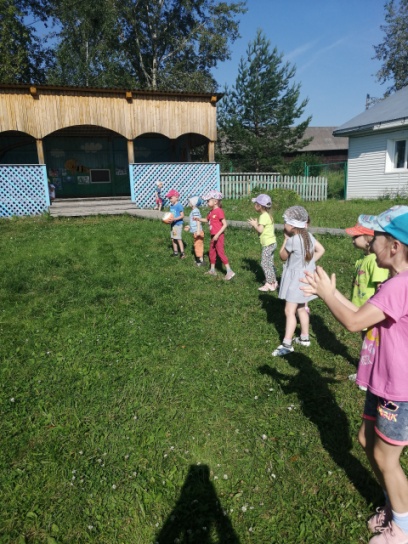 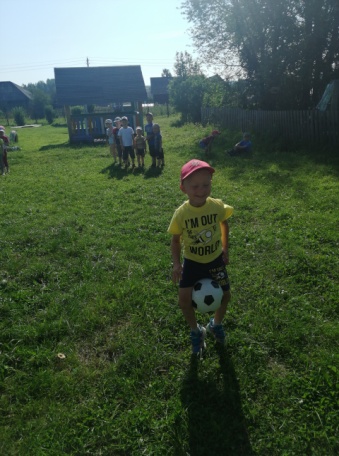 Откуда к нам пришел велосипед (беседа)                        рисование велосипеда 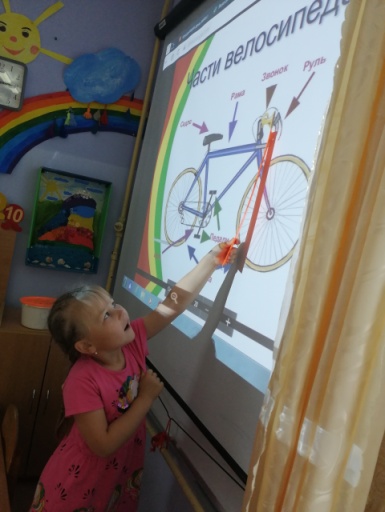 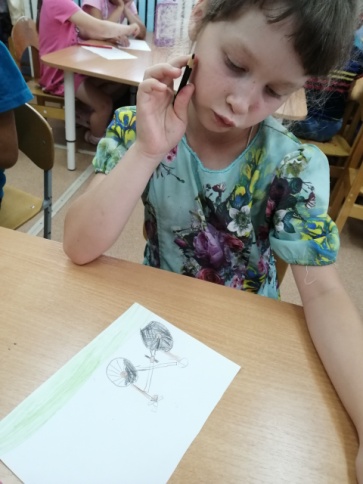 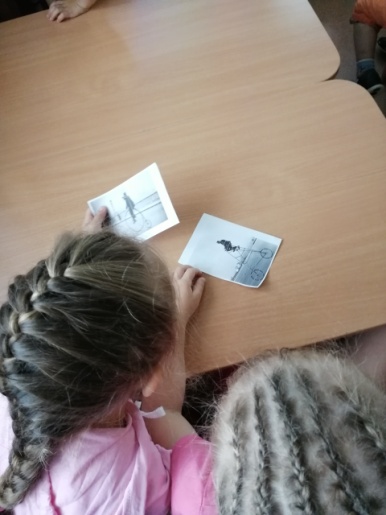 День дворовых игр.           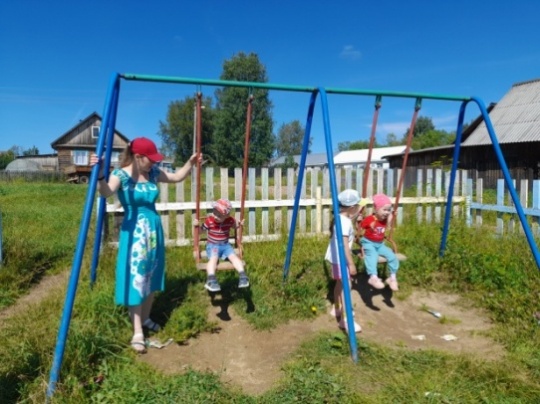 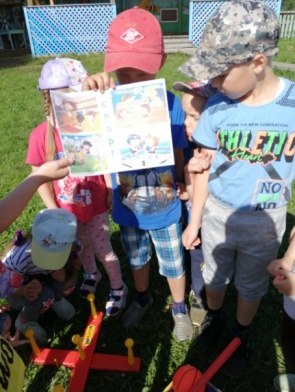 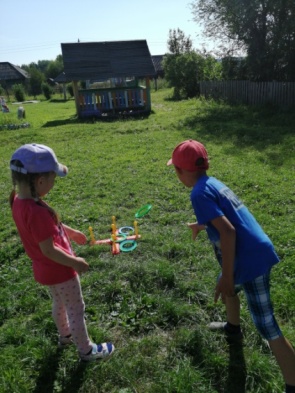 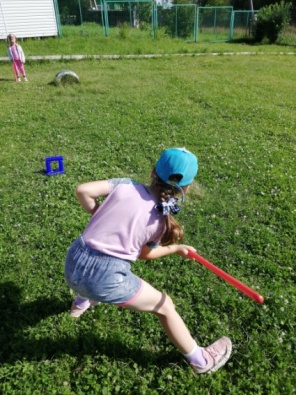           2 неделя – Неделя Российской Армии.           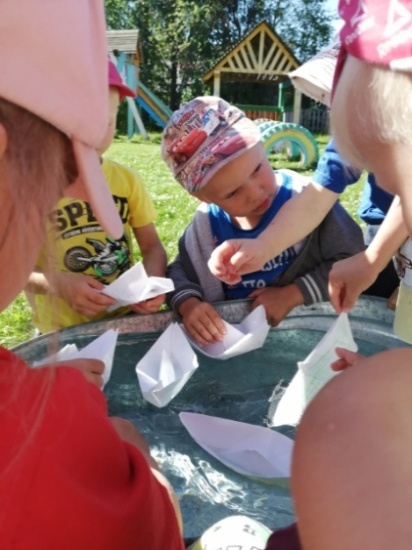 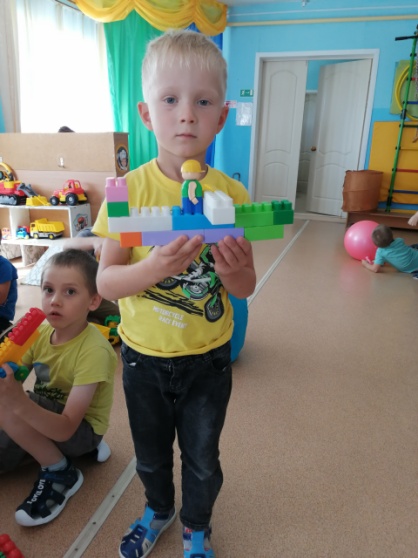 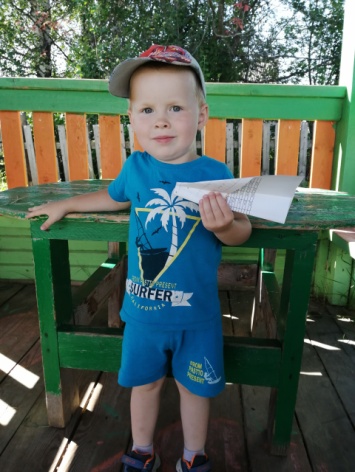         Изготовление военных кораблей              и               военных самолетов                                                                       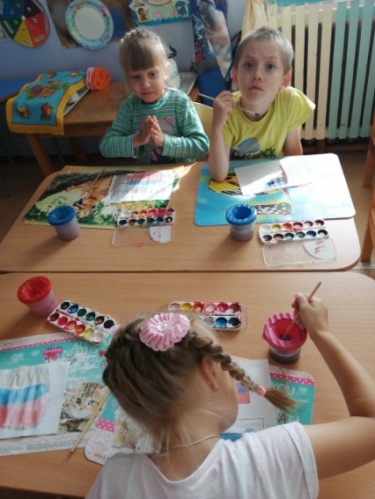 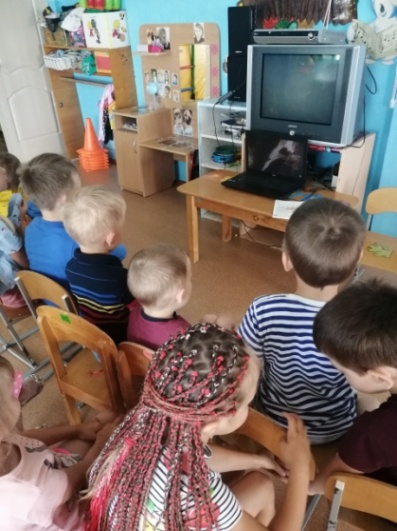    Рисование «Флаг России»                  Слушаем военные песниСледующая неделя «Урожайная»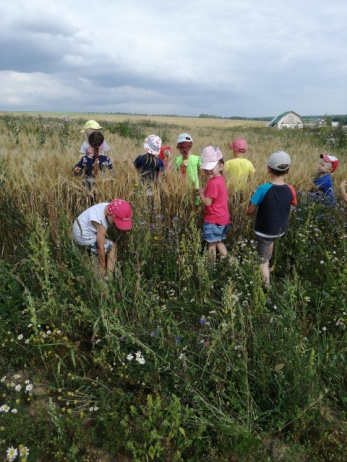 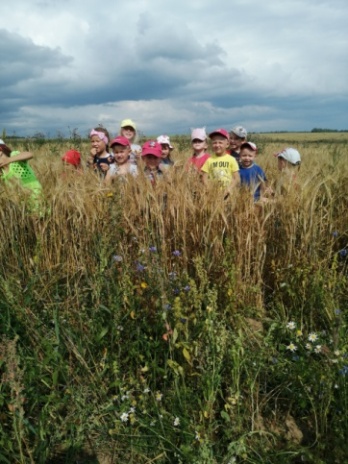 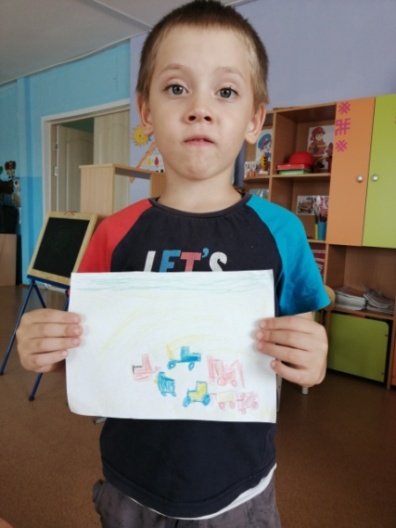 Экскурсия на поле                      и                  рисование  сельскохозяйственной техникиЭкскурсии в машинно-тракторный парк и машинно-тракторные мастерские, Экскурсии на зернокомплекс и молочно-товарную ферму – профориентация сельскохозяйственной направленности!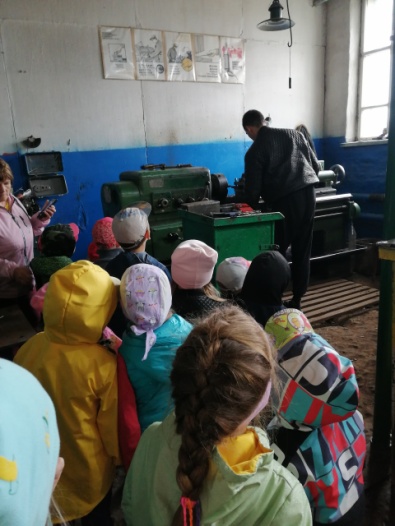 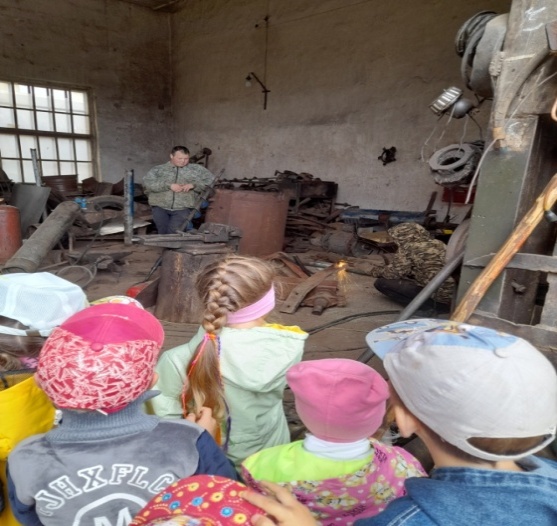 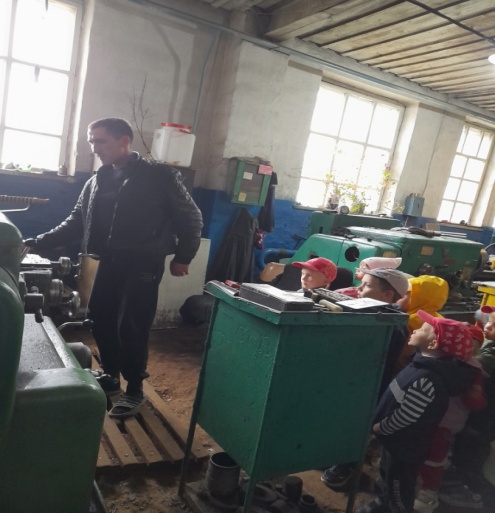 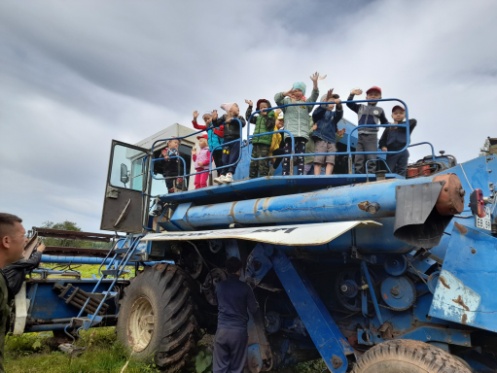 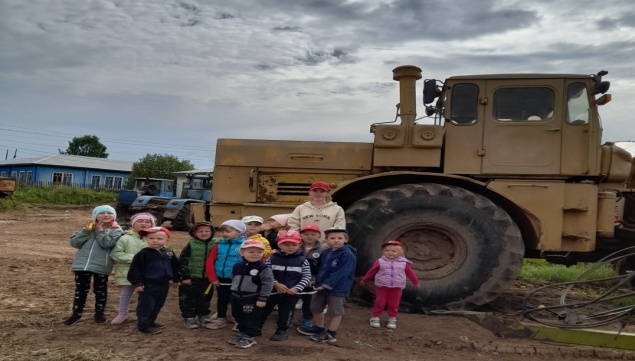 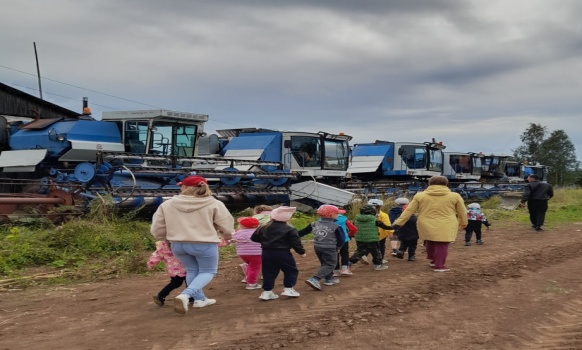 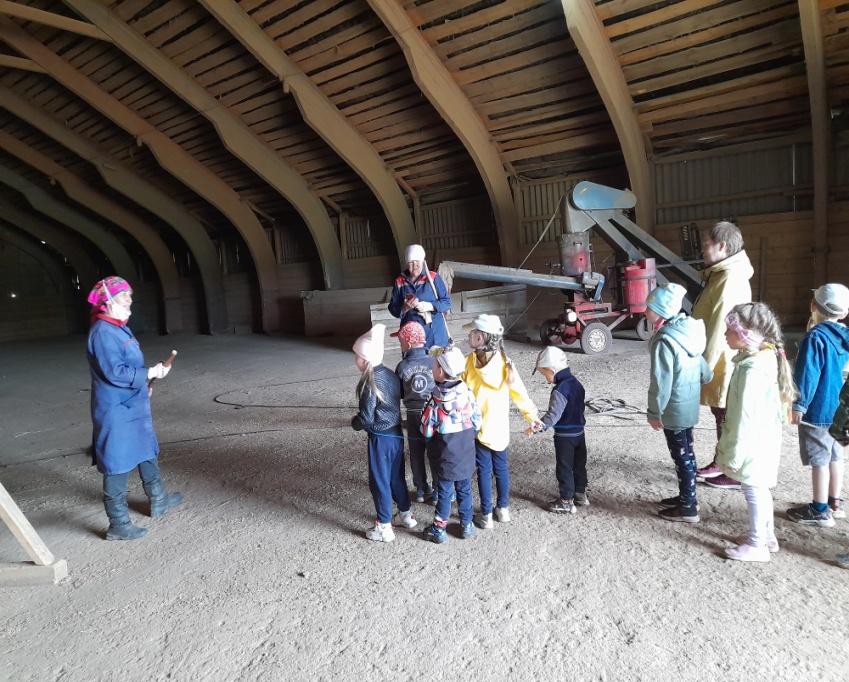 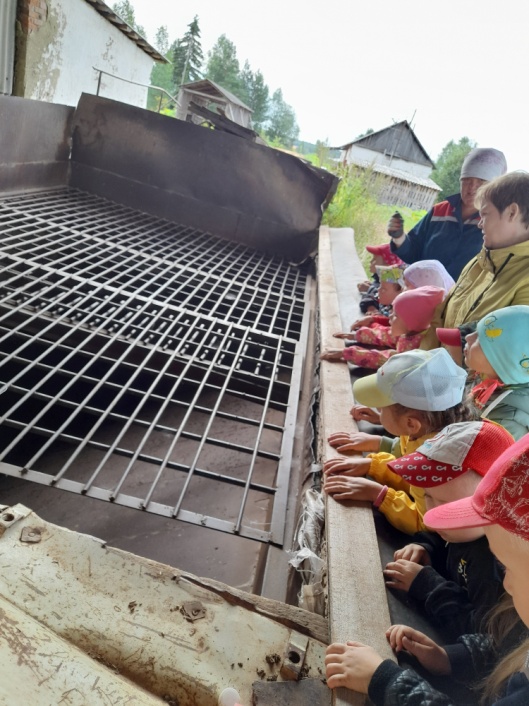 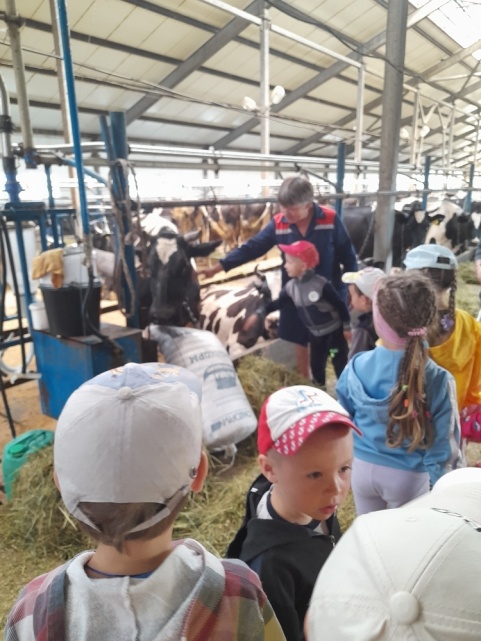 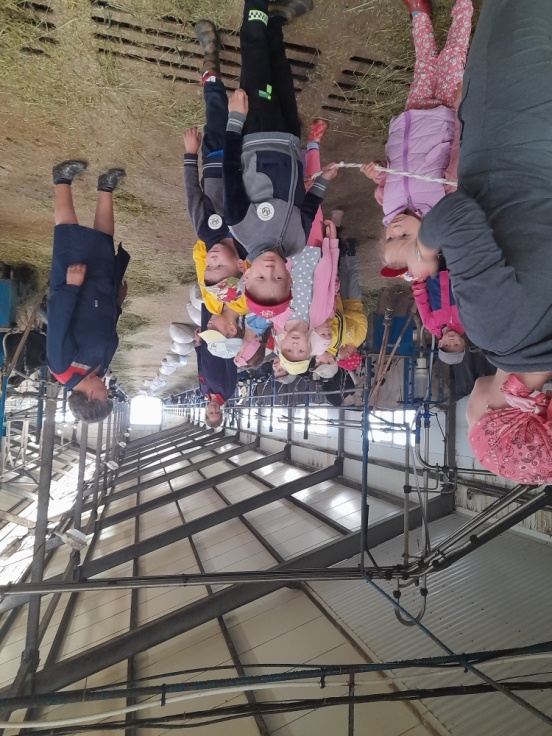 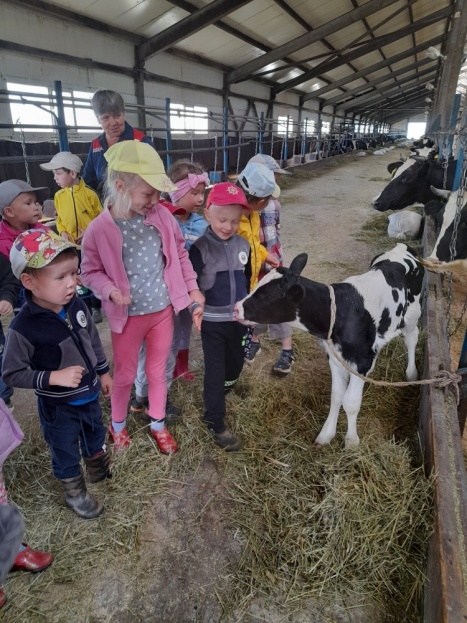 